Проект „Социално-икономическа интеграция на уязвими групи. Интегрирани мерки за подобряване достъпа до образование в община Свищов” Оперативна програма „Региони в растеж“ 2014-2020 иОперативна програма „Наука и образование за интелигентен растеж“ 2014-2020Процедура BG05M9OP001-2.056  „Социално-икономическа интеграция на уязвими групи. Интегрирани мерки за подобряване достъпа до образование“ – Компонент 2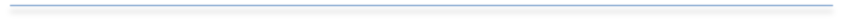 Проектът е насочен към реализиране на интегрирани мерки и дейности за повишаване качеството на живот, намаляване на бедността и преодоляване на риска от социално изключване на уязвими групи от населението на Община Свищов, чрез създаване на иновативен модел за социално-икономическа интеграция. В него са включени дейности и услуги, насочени към превенция на отпадането от училище, интеграция и реинтеграция, образование, вкл. разнообразни допълнителни занимания, обучение, заетост, психологическа и мотивираща подкрепа за деца и родители, предоставяне на социални и здравни услуги. Планирани са дейности за преодоляване на негативните стереотипи и справянето със сегрегацията на уязвимите групи, вкл. роми. Ще се изпълняват разнообразни активности, стимулиращи популяризирането на културната идентичност, етническа толерантност, творчество с активно участие на деца и възрастни. Така подкрепата ще включва предоставянето на цялостен „социален пакет“,атакуващ едновременно всички проблеми, възпрепятстващи интеграцията им в Общината. Като част от тези усилия са планирани дейности, които стимулират, активизират представителите на уязвимите групи и подкрепят „общностното младежко лидерство“, партньорски мрежи, като възможност за устойчиви промени. Комплексно прилаганите мерки, в партньорство между община, училища, детска градина, НПО, Стопанска академия и Асоциираните партньори, ще гарантират устойчивост и постигане на заложените цели в стратегическите документи по отношение на интеграцията и подобряване на достъпа до услуги. Настоящият проект ще се допълва от осигурената пространствена интеграция на уязвимите граждани на Община Свищов по проект „Изграждане на социално жилище в град Свищов“, по ДБФП №BG16RFOP001-1.36-0006-С01, за изграждане на 27 съвременни жилища за настаняване на застрашени уязвими групи от населението в неравностойно положение.В изпълнение на заложените цели и дейности в проекта и чрез създаване на Център „КОМПАС“ ще се осигури и бъдеща възможност да се гарантира подобрена възможност за представители на уязвимите групи при необходимост да получават комплексни консултативни услуги, включително и на настанените в социалното жилище. Дейността ще се реализира в обособени помещения, разположени в сграда общинска собственост на ул. „Цар Освободител“ № 74 в гр. Свищов. Целта е координирано предоставяне на експертна подкрепа, в една точка съобразно индивидуалните нужди. Паралелно с това, центърът ще е достъпен за предоставяне на услуги и на лица насочени от Асоциираните партньори.Общата стойност на проекта е: 1 158 710,83 лв.Начало на проекта: 15.12.2021 г.Край на проекта: 15.06.2023 г.